PRIHLÁŠKA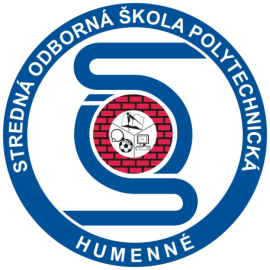 na Súťaž o najlepšieho študenta 3. a 4. ročníka odboru IaSTMeno a priezvisko študenta: 					______________________________________________Ročník:		______________________________________________Týmto žiadam o zaradenie do súťaže o najlepšieho študenta 3. a 4. ročníka odboru IaST  v zmysle projektu INOVÁCIA vzdelávacieho procesu v SOŠ polytechnickej v Humennom na základe požiadaviek trhu  práce podporeného cez Operačný program Vzdelávanie, Prioritná os: 1 Reforma systému vzdelávania a odbornej prípravy, Opatrenie: 1.1 Premena tradičnej školy na modernú. ITMS kód Projektu: 26110130498.Zároveň týmto udeľujem  súhlas so spracúvaním mojich osobných údajov uvedených v prihláške na Súťaž o najlepšieho študenta 3. a4. ročníka odboru IaST  Strednej odbornej škole, Ostrovského 1 v Košiciach podľa zák. č. 428/2002 Z. z. o ochrane osobných údajov v znení neskorších predpisov (ďalej len „zákon č. 428/2002 Z. z.“). Súhlas so spracúvaním osobných údajov platí do jeho odvolania. Tento súhlas je možné kedykoľvek písomne odvolať.___________________________Podpis študentaPrehlásenie rodiča:Súhlasím s podmienkami projektu a účasťou svojho syna – svojej dcéry* na Súťaži o najlepšieho študenta 3. a 4. ročníka odboru IaST, ktoré sa uskutoční dňa 10.4.2015 v priestoroch Strednej odbornej škole polytechnickej v Humennom. Podpis oboch rodičov: __________________________________________________________________* Nehodiace sa prečiarkne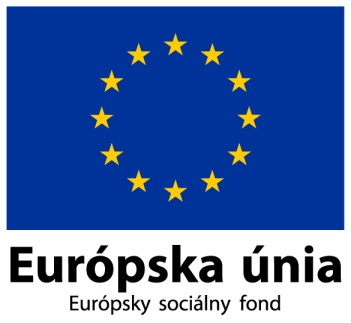 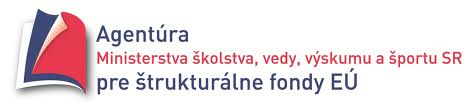 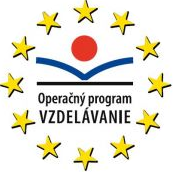 